Підсумкова контрольна роботаВаріант 1І частинаЗнайдіть діаметр кола, якщо його радіус дорівнює .Користуючись рисунком, укажіть кут, суміжний із кутом СВD.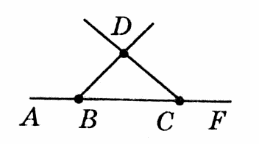 На рисунку АОВ=1500. Знайдіть градусну міру кута СОD. 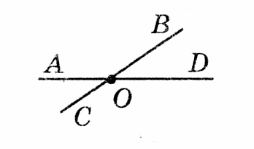 Два кути трикутника дорівнюють 500  і 1000. Яка градусна міра третього кута трикутника?ІІ частина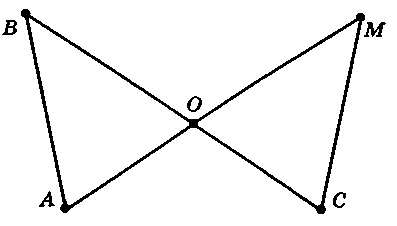 На рисунку ВО = МО, ABC = 45°; BCM = 50°; AOC = 95°. Знайдіть кут М . Доведіть, що ∆АВО = ∆СМО. У трикутнику ABC кути В і С відносяться як 5 : 3, а кут А на 80° більший за їх різницю. Знайдіть кути, на які висота АН розбиває кут А.Трикутник ABC вписаний в коло так, що сторону АВ видно з центра кола під кутом 100°, а сторону ВС під кутом  140°. Знайдіть кути трикутника ABC.Підсумкова контрольна роботаВаріант 2І частинаЗнайдіть радіус кола, якщо його діаметр дорівнює .Користуючись рисунком, укажіть кут, суміжний із кутом FCD.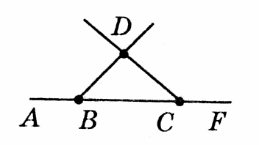 На рисунку АОС=500. Знайдіть градусну міру кута ВОD. Два кути трикутника дорівнюють 600  і 700. Яка градусна міра третього кута трикутника?ІІ частина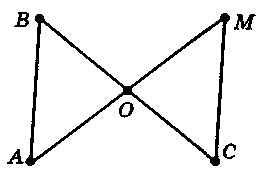 На рисунку АВ = СМ, ABC = 55°; AMC = 50°; AOC = 105° . Знайдіть кут С. Доведіть, що ∆ABO = ∆MCO .У трикутнику ABC кут А більший за кут В на 50°. Кут С становить  частину їх суми. Знайдіть кути, які утворює бісектриса кута А зі стороною ВС.Трикутник ABC вписаний в коло так, що сторону АВ видно з центра кола під кутом 130°, а сторону ВС під кутом  110°. Знайдіть кути трикутника ABC.А)Б)В)Г)Д)А)Б)В)Г)Д)BDCABDDCFFDCABCА)Б)В)Г)Д)300120015009001800А)Б)В)Г)Д)30010005001500Д) 1800А)Б)В)Г)Д)9 см18 см4,5 ммА)Б)В)Г)Д)BDCABDDCFАСDABCА)Б)В)Г)Д)500100013009001800А)Б)В)Г)Д)30060050013001800